01-222 Пожарный автонасос НАТИ для "Азнефти" на шасси ЯГ-10 6х4 с двумя насосами по 3 м3/мин, завода в г. Сумы, боевой расчет 8+2, полный вес 14.8 тн, Hercules-YXC 2х93.5 лс, 40 км/час, НАТИ и Московкий завод пожарных машин г. Москва 1935 г.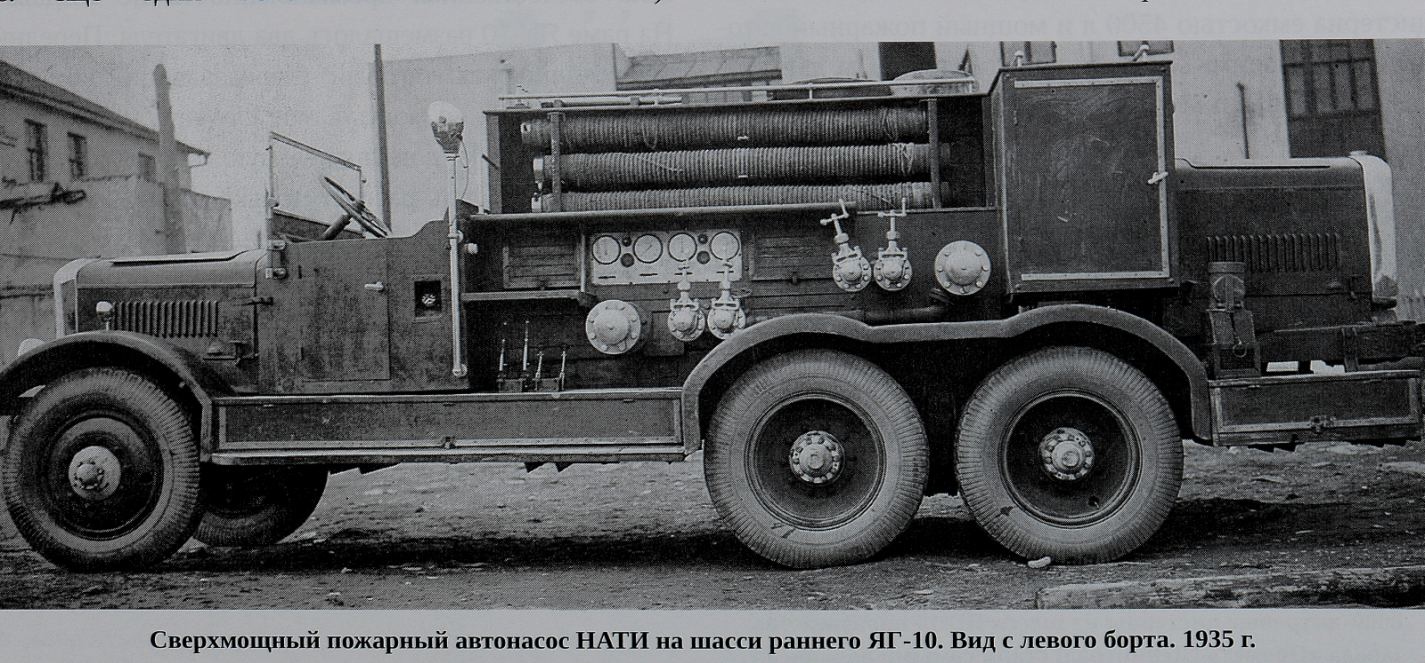  Пожарная автонасосная станция - пожарный автомобиль, оборудованный пожарным насосом с автономным двигателем и предназначенный для тушения крупных пожаров. При тушении крупных пожаров пожарные автонасосные станции (ПНС) применяются совместно с рукавными автомобилями, автомобилями пенного тушения и пожарными автоцистернами. Они эффективно используются при тушении пожаров лесных массивов, торфяников, больших складов, для обеспечения подачи воды при тушении газовых и нефтяных фонтанов с применением пожарных автомобилей газоводяного тушения и т. п. ПНС монтируется на шасси повышенной проходимости (6х6), что позволяет оперативно изменять место установки у водоисточника в условиях бездорожья. Одним из первых отечественных аналогов ПНС стал автонасос НАТИ, изготовленный в 19З0-е г. Московским заводом пожарных машин на десятитонном шасси ЯГ-10 и предназначенный для ликвидации пожаров на нефтепромыслах, а также для ПВО городов: война была уже не за горами. В зависимости от оперативной обстановки на пожаре насосы могли работать в параллельном или последовательном режиме. При параллельной работе обоих насосов с двумя всасывающими рукавами автомобиль работает в режиме насосной станции ПНС, обеспечивая двойную подачу (6000 л/мин.) при номинальном напоре (60 м вод. ст.). При последовательной работе насосов со всасывающим рукавом у одного из насосов можно было обеспечить три режима работы автомобиля со следующими выходными параметрами:    подача (номинальная) – 3000 л/мин., напор 120 м вод. ст. – работа в режиме обычного автонасоса;    подача 2500 л/мин., напор 200 м вод. ст. – работа в режиме современного пожарного автомобиля типа «Высота-Н» для подачи воды в верхние этажи горящих высотных зданий;    подача 1450 л/мин., напор 300 м вод. ст. – работа в режиме подачи распыленной воды, например, для охлаждения резервуарных парков при тушении пожаров.Применительно к современным условиям можно сказать, что в данной машине реализован принцип «4 в 1», т.е. один двухнасосный автомобиль может выполнять функции четырех автомобилей тушения, а именно:    обычного автонасоса (насосно-рукавного автомобиля) для ординарных пожаров;    пожарной насосной станции (ПНС) для тушения крупных пожаров;    пожарного автомобиля для тушения пожаров в высотных зданиях;    пожарного автомобиля высокого давления (АВД) для тушения нефтепродуктов. Можно предположить, что эта оригинальная техническая идея будет востребована в наступившем веке, но уже на новом качественном уровне. Серийное производство ПНС в СССР освоено с 1962 года на Прилукском заводе ППО в пос. Ладан Черниговской области.Компиляция. Карпов А. В. Пожарный автомобиль в СССР. Ч 1. Пожарный автообоз. М. 2011 г. … самым старым промыслам в Баку выпала честь применить на практике первый сверхмощный автонасос отечественной конструкции. История создания этого автомобиля крайне интересна. Базой для его создания послужило уникальное во многих отношениях 10-тонное ярославское шасси ЯГ-10 с открытой кабиной. Эдакий гигант советского автопрома, показавший на испытаниях чудеса проходимости. Серийно гигант выпускался недолго, чуть менее 5лет, до тех пор, пока не закончилась партия американских двигателей «Геркулес» достаточной мощности. Все построенные автомобили этой марки забрала себе Красная армия, остальные автомобили достраивались для тех, кто мог купить к ним двигатели. В 1934 г. НАТИ по заказу «Азнефти» создает проект сверхмощного насоса, изготовленного только из отечественных агрегатов. Главным конструкторомпроекта был А.Н. Островцов. Придумывать что-то особенное тут было нечего: перед глазами стояла 2-насосная конструкция «Магируса». Встал вопрос о приобретении дорогих американских двигателей, которых для автомобиля требовалось целых два. После их покупки руководством «Азнефти» в 1935 году Московский завод пожарных машин воплощает проект сверхмощного насоса в «железе». Надо сказать, что ничего подобного в то время отечественное автостроение не создавало. Судите сами - на раме грузового автомобиля размещалось два двигателя. Тот, что спереди, мог работать как тяговый, на задний мост, так и на привод насоса через дополнительную трансмиссию. Задний двигатель работал только на привод насоса, с которым он был соединен непосредственно. Два центробежных трехступенчатых насоса Сумского завода располагались в центральной части автонасоса и закрывались кузовом. Для забора воды предназначались два водокольцевых вакуум-аппарата, предварительная заливка их водой осуществлялась из бака емкостью 100 л. Каждая насосная установка имела выведенныена разные борта два всасывающих патрубка диаметром 125 мм и четыре напорных диаметром 75 мм. Насосы могли работать в различных комбинациях - параллельно, последовательно, по одному. Максимальная производительность достигалась при работе с четырьмя всасывающими рукавами и общей напорной линией. Она составляла 6000 л/мин (100 л/с) при напоре 60 м вод, ст. По правому борту, сразу за кабиной водителя, имелся пульт управления насосами, включавший в себя рычаги и контрольно-измерительные приборы. В большом ящике у заднего двигателя находились напорные рукава в скатках. Боевой расчет размещался на боковых продольных скамьях над насосами. За спинками сидений, в специальном ограждении, предусматривалось место для использованных на пожаре рукавов. Что сказать про эти машины? Ну, во-первых, как мы помним, с «Сомюа» поставлялся целый рукавный ход. Мог ли наш насос в своем шкафчике вывезти необходимый запас рукавов? Вряд ли. Во-вторых, нигде, ни в одном из многочисленных источников, не приводитсяполная масса этого монстра. Наверное, она была просто запредельной. Известно лишь, что полная масса грузового автомобиля на таком шасси с полной нагрузкой составляла 14,8 т. Изначально не быстрое шасси ЯГ-10, перегруженное тяжелым оборудованием, должно было поставить рекорд тихоходности. К тому же машина получилась достаточно громоздкой,длина ее превышала 7 м. Велик был и расход топлива - он составлял только в движении по шоссе 64 л на 100 км, а по грунту - все 80л. А если еще на несколько часов задействовать два сумских насоса... Эксплуатацию таких прожорливых механизмов могла себе позволить только богатая «Азнефть». Вместе с тем, подобные машины создавались для тушения крупных пожаров, а это значит, что выезжали они на пожар не часто. Видимо, поэтому они и прослужили достаточно долго, автомобили списали уже после войны. К сожалению, сегодня эти машины можно увидеть лишь на немногочисленных фотографиях. Возможно, будь на вооружении советских пожарных побольше такой техники, в условиях войны подобные автомобили сыграли бы значительную роль. Все-таки их изначально и создавали для тушения пожаров военного лихолетья. Причины, по которым они не стали в СССР массовыми, хорошо известны и характерны для всей пожарной техники тех лет: отсутствие мощных шасси, отечественного высокопроизводительного оборудования для пожаротушения (сумские насосы, скорее, исключение из общего правила). Ну и нехватка кадров, способных организовать их серийное производство.ЯГ-10  ЯГ-10 стал первой советской моделью трехосного грузовика с колесной формулой 6x4. 7 ноября 1931 года на ярославском автозаводе была завершена постройка первого образца шестиколесного автомобиля ЯГ-10. Диковинная по тем временам машина почти сразу же отбыла в Москву, где была передана в НАТИ для испытаний. Как отмечалось в отчете, ЯГ-10 "представлял собой серийный грузовик Я-5, поставленный на шестиколесный ход. Это увеличило тоннаж машины с 5 до 8 т, и до 5 т по бездорожью". Конструкция ЯГ-10 представляла значительный шаг вперед, сделанный отечественным автопромом. 2 февраля 1932 года в подарок к XVII Всесоюзной партконференции была выпущена первая партия серийных ЯГ-10. Колонна из пяти машин отправилась в Москву, где 8 февраля расположилась в ряд на Красной площади. В том же году машины совершили испытательный пробег по маршруту Ярославль - Минск - Ярославль. Серьезную проверку в различных дорожных и климатических условиях прошел ЯГ-10 и на испытательном полигоне УММ РККА. Многочисленные испытания и проверки помогли устранить некоторые конструктивные недостатки и провести работы по модернизации. Так, серийный ЯГ-10 уже имел демультипликатор, позволявший понижать скорость, а значит, увеличивать силу тяги в 1,4 раза на любой передаче. При грузоподъемности 8000 кг и снаряженной массе в 5430-6800 кг автомобиль мог преодолевать подъем с полной нагрузкой до 25°.  При наибольшей скорости 42-45 км/ч ЯГ-10 имел эксплуатационный расход топлива 45-55 л/100 км. Объем бензобака равнялся 177 л. Длина машины составляла 6990 мм, ширина - 2340 мм, высота - 2580, база (до середины задней тележки) - 3600 мм. Размер шин - 40x8.   Однако с самого начала производства ЯГ-10 его главной проблемой стал двигатель, а вернее, его отсутствие. Отсутствие силового агрегата стало главной причиной весьма ограниченного количества выпущенных ЯГ-10. Хотя военное ведомство и забронировало сразу же все оставшиеся в распоряжении завода Геркулесы именно для ЯГ-10, уже в 1934-1935 годах их запас иссяк.  Откуда же брались двигатели для последующих машин? Когда нужда в ЯГ-10 в той или иной отрасли становилась чрезвычайной, закупки двигателей производились вновь, и эпизодическое мелкосерийное производство продолжалось. Причем закупки не были централизованными, а совершались по принципу "кто как сможет". Так, весьма солидная организация "Азнефть" по собственным заказам ввозила американские двигатели специально для их установки на ярославские "трехоски". ЯГ-10, выпускался в течение 9 лет. И если первоначально это была трехосная модификация Я-5, то со временем она постепенно становилась трехосной модификацией автомобилей ЯГ-3, ЯГ-4 и ЯГ-6, но также с импортными двигателями. Даже внешне последние ЯГ-10 разительно отличались от машин первых лет выпуска: иные крылья, колесные диски, разные грузовые платформы, их расположение и крепления, наконец, три разных вида эмблем на радиаторах машин. Ввиду этого поздние ЯГ-10 иногда обозначались как ЯГ-10А. Фактически ЯГ-10 выпускался с 1932 по 1940 год. По годам выпуск распределялся следующим образом: 1932 г. - 35 экз.; 1933 г. - 78; 1934 г. - 50; 1935 г. - 15; 1936 г. - 75; 1937 г. - 18; 1938 г. - 27; 1939 г. - 20; 1940 г. - 4 экз.  Кроме того, в 1938-1940 годах было выпущено 10 автомобилей ЯГ-10 с двигателями Hercules большей мощности -103 л.с. Иногда этот автомобиль условно называли ЯГ-10М. Итого, в общей сложности было изготовлено 333 экземпляра ЯГ-10. Краткая техническая характеристика автомобиля Яг-10Масса, кг:Масса, кг:без нагрузки6800с полной нагрузкой14 800Грузоподъемность, т:Грузоподъемность, т:по шоссе8по грунтовым дорогам5Число мест:Число мест:в кабине3в кузове30Скорость движения, км/ч:Скорость движения, км/ч:наибольшая42средняя техническая:средняя техническая:по шоссе25по грунтовой дороге15Габаритные размеры, мм:Габаритные размеры, мм:длина6970ширина2470высота2550Колея, мм:Колея, мм:передних колес1750задних колес1844База, мм4200Номинальный размер шин9,75-24"Наименьший радиус поворота, м9,85аименьший дорожный просвет, мм300Двигатель: четырехтактный карбюраторныйДвигатель: четырехтактный карбюраторныймаркаHerkules YXCмощность, л/с93,5число оборотов, об/мин2200Применяемое горючеебензин 2-го сортаЕмкость топливного бака, л177Средний расход горючего на 100 км пробега с полной нагрузкой, л:Средний расход горючего на 100 км пробега с полной нагрузкой, л:по шоссе64по грунтовой дороге80Запас хода по горючему, км:Запас хода по горючему, км:по шоссе275по грунтовой дороге220Преодолеваемые препятствия:Преодолеваемые препятствия:наибольший угол подъема с полной нагрузкой, град.20боковой крен с полной нагрузкой, град.15глубина брода, м0,65